Explode a Quote/Idea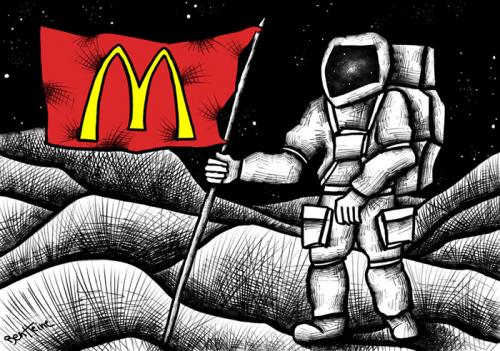 Purpose:Explain, in detail, a relatively short quote/cartoon/idea.Components:Establish context.What is going on? Who is involved?Explain meaning.Explain significance. Include literary techniques.Irony, foreshadowing, symbolism, etc.Connect to other events, situations within the bookColour can be used for effect.The prompts down the side of the page are as follows: Basic ImpliesSuggestsDemonstratesShowsHighlights ...PLUS...Better AlsoAnotherIn additionFurthermoreTaking this furtherPerhapsMaybe...PLUS...BestThis is similar to/different from The author might beElsewhere in the textThis links to the ideaThis supports the point                                      http://www.spark-ed.co.uk/spark/explode-a-quotation